Publicado en  el 22/01/2015 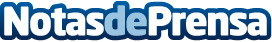 Solidaridad y bádminton de la mano en el III Internacional de CataluñaDatos de contacto:Nota de prensa publicada en: https://www.notasdeprensa.es/solidaridad-y-badminton-de-la-mano-en-el-iii Categorias: Cataluña Otros deportes http://www.notasdeprensa.es